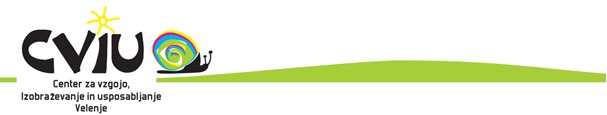 SEZNAM ŠOLSKIH POTREBŠČIN ZA 1. RAZREDŠOLSKO LETO 2024/20255 ČRTNIH ZVEZKOV A/4 - 60 LISTNIMALA IN VELIKA ŠABLONAFLOMASTRI (DEBELI IN TANKI)LEPILOBELEŽKACOPATIPERESNICA (BARVICE (STABILO DEBELE), 2 SVINČNIKA, RADIRKA)TEMPERA BARVEVODENE BARVEKOLAŽ PAPIRVREČKA ZA ŠPORTNO OPREMOŠOLSKE POTREBŠČINE OZNAČI Z IMENOM IN PRIIMKOM!Delovni zvezki: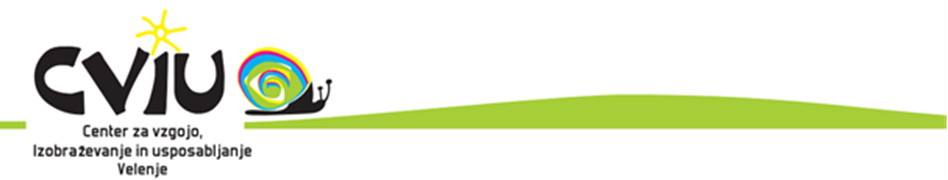 SEZNAM ŠOLSKIH POTREBŠČIN ZA 2. RAZREDŠOLSKO LETO 2024/20255 ČRTNIH ZVEZKOV A/4 - 60 LISTNI1 ZVEZEK VELIKI KARO A4MALA IN VELIKA ŠABLONAFLOMASTRILEPILOBELEŽKACOPATIPERESNICA (BARVICE (DEBELE, NPR. STABILO), 2 SVINČNIKA, RADIRKA)TEMPERA BARVEVODENE BARVEKOLAŽ PAPIRVREČKA IZ BLAGA ZA ŠPORTNO OPREMOŠOLSKE POTREBŠČINE OZNAČI Z IMENOM IN PRIIMKOM!Delovni zvezki:SEZNAM ŠOLSKIH POTREBŠČIN ZA 3. RAZREDŠOLSKO LETO 2024/20253 ČRTNI ZVEZKI A/4 – 60 LISTNI (SLJ, SPO,GUM) IN 1 ZVEZEK ZA KNJIŽNICO (LAHKO LANSKI)2 ZVEZKA VELIKI KARO A/4 – 60 LISTNI2 ČRTNA ZVEZKA S POMOŽNIMI ČRTAMI – TAKO LAHKO (ZA PISANJE MALIH TISKANIH ČRK)VELIKA IN MALA ŠABLONAFLOMASTRI (DEBELI IN TANKI)KOLAŽ PAPIRLEPILO- NE TEKOČE, V STIKUŠKARJE (LEVIČARJI MORAJO IMETI ŠKARJE ZA LEVIČARJE!)BELEŽKACOPATIPERESNICA (BARVICE, 2 SVINČNIKA, RADIRKA, ŠILČEK)OZNAČEVALEC STRANI ZA OZNAČEVANJE NALOGVODENE BARVETEMPERA BARVEPAPIRNATE BRISAČKE V ROLIŠOLSKE POTREBŠČINE OZNAČITE Z IMENOM, PRIIMKOM IN RAZREDOM!Delovni zvezki:SEZNAM ŠOLSKIH POTREBŠČIN ZA 4. RAZREDŠOLSKO LETO 2024/2025ZVEZEK A/4 ZA BRALNO ZNAČKO (NAJPREJ BOMO DOPOLNILI LETOŠNJEGA)2 VELIKA KARO ZVEZKA (1CM+1CM) – 60 LISTNI5 VELIKIH ZVEZKOV – TAKO LAHKO LATAJN II. P (ČRTASTI ZA PISANJE ČRK)ŠKARJELEPILOBELEŽKACOPATI (NEDRSEČI)PERESNICA (BARVICE STAEDTLER ALI JOLLY ALI FABER CASTEL, 2 SVINČNIKA, RADIRKA, ŠILČEK, VELIKO RAVNILO IN NALIVNO PERO TER BOMBICE IN MODRO PISALO)LEPILNI TRAKTANKI RAZNOBARVNI FLOMASTRI ZA PISANJEMAPA S TRDIMI PLATNICAMIDelovni zvezki:SEZNAM ŠOLSKIH POTREBŠČIN ZA 5. RAZREDŠOLSKO LETO 2024/2025SLOVENSKI JEZIK:3 VELIKA  ZVEZKA »TAKO LAHKO« (S POMOŽNIMI ČRTAMI)ZVEZEK ZA DOMAČE BRANJE (LANSKI)NALIVNIK – DESNIČAR ALI LEVIČAR, ČE JE OTROK LEVIČAR BRISALECMATEMATIKA:3X ZVEZEK – VELIKI KARO (1cm x 1cm)  SVINČNIK 2X (VEDNO OŠILJENA)RADIRKAVELIKA ŠABLONAGEOTRIKOTNIKNARAVOSLOVJE:VELIKI ZVEZEK »TAKO LAHKO«DRUŽBOSLOVJE:VELIKI ZVEZEK »TAKO LAHKO«ZEMLJEVID – VELENJAGLASBENA VZGOJA:LANSKI ZVEZEK ALI NOV »TAKO LAHKO«      GOSPODINJSTVO:LANSKI ZVEZEK  RAČUNALNIŠKO OPISMENJEVANJE:LANSKI ZVEZEK2 IGLI ZA ROČNO ŠIVANJE (VELIKO UHO)UČENEC POTREBUJE ŠELEPILNI TRAK (»SELOTEJP«), ŠKARJE, LEPILO V STIKU, FLOMASTRE, BARVICE – DEBELEJŠE, BELEŽKO, VELIKO MAPO ZA SHRANJEVANJE LISTOV, NEDRSEČE COPATE,  2 ROLICI PAPIRNATIH BRISAČK (ZA MALICO). LIKOVNI MATERIAL SE NAROČI V ŠOLI.ŠPORTNO OPREMO: KRATKA MAJICA, KRATKE HLAČE, VREČKA ZA ŠPORTNO OPREMO.Delovni zvezki:SEZNAM ŠOLSKIH POTREBŠČIN ZA 6. RAZREDŠOLSKO LETO 2024/2025MATEMATIKA – 60 LISTNI NIZKI KARO VELIK ZVEZEKDRUŽBOSLOVJE – 60 LISTNI ČRTNI VELIK ZVEZEK IN – PLASTIFICIRAN ZEMLJEVID SLOVENIJE OD DZS (PIŠI, BRIŠI)SLOVENŠČINA – 60 LISTNI ČRTNI VELIK ZVEZEKNARAVOSLOVJE – 60 LISTNI ČRTNI VELIK ZVEZEKGOSPODINJSTVO – 60 LISTNI ČRTNI VELIK ZVEZEK, LAHKO OD PREJŠNJEGA LETAGLASBENA VZGOJA – 60 LISTNI ČRTNI VELIK ZVEZEK – LAHKO OD PREJŠNJEGA LETALANSKI ZVEZEK OD RAČUNALNIŠKEGA OPISMENJEVANJANE POZABI ŠE NA:BELEŽKOPERESNICO Z BARVICAMI, NALIVNIM PERESOM IN REZERVNE BOMBICE, SVINČNIKOM, RADIRKO, ŠILČKOMRAVNILO (DOLGA ŠABLONA), GEO TRIKOTNIK IN ŠESTILO, ZEMLJEVID SLOVENIJE (PIŠI, BRIŠI)ŠPORTNO OPREMO IN COPATEŠKARJICE ZA PAPIR IN LEPILOSERVETKE ZA MALICO (PRINESI V ZAČETKU LETA 2 PAKETA)KOMPLET LISTOV REZBARSKIH ŽAGIC (BREZ LOKA)Delovni zvezki:SEZNAM ŠOLSKIH POTREBŠČIN ZA 7. RAZREDŠOLSKO LETO 2024/20256 ČRTNIH ZVEZKOV A/4 – 60 LISTNEZVEZEK ZA GLASBO, LAHKO OD PREJŠNJEGA LETAZVEZEK A/4 ZA DODATNI/DOPOLNILNI POUK2 NIZKA KARO ZVEZKA A/4 – 60 LISTNIŠESTILOGEOTRIKOTNIKZEMLJEVID SLOVENIJEZEMLJEVID EVROPEŠKARJELEPILOBELEŽKA COPATIPERESNICA (KEMIČNI SVINČNIK ALI NALIVNO PERO IN MINICE, SVINČNIK, RADIRKA, BARVICE RDEČ KULI)MAPA REZBARSKE ŽAGICE (12 KOM); BREZ LOKADelovni zvezki:SEZNAM ŠOLSKIH POTREBŠČIN ZA 8. RAZREDŠOLSKO LETO 2024/20257 ZVEZKOV S ČRTAMI A4 (LANSKI ZVEZEK ZA GLASBO IN GOSPODINJSTVO)ŠOLSKI ZEMLJEVID EVROPE2 KARO ZVEZKA (NIZKI KARO, VELIK ZVEZEK)SVINČNIKRADIRKAŠILČEKNALIVNO PERO1 PAKET POLNILA ZA NALIVNO PEROBARVNA PISALA BARVICEŠESTILO (KONICE ZA ŠESTILO)GEOTRIKOTNIK !!!COPATILEPILOŠKARJEŠPORTNA OPREMA (MAJICA, KRATKE HLAČE, ŠPORTNA OBUTEV) IN VREČKA ZA ŠPORTNO OPREMO2 ROLICI PAPIRNATIH BRISAČK ZA MALICODelovni zvezki:SEZNAM ŠOLSKIH POTREBŠČIN ZA 9. RAZREDŠOLSKO LETO 2024/20257 ZVEZKOV S ČRTAMI (LANSKI ZVEZEK ZA GLASBO IN GOSPODINJSTVO)ŠOLSKI ZEMLJEVID SVETA2 KARO ZVEZKASVINČNIK NA MINICE (TEHNIČNI SVINČNIK)/2HB SVINČNIKA)RADIRKAŠILČEKNALIVNO PERO1 PAKET POLNILA ZA NALIVNO PEROBARVNA PISALABARVICEŠESTILOGEOTRIKOTNIK, RAVNILOCOPATILEPILO IN SELOTEJPŠKARJEŠPORTNA OPREMA (MAJICA, KRATKE HLAČE, ŠPORTNA OBUTEV) IN VREČKA ZA ŠPORTNO OPREMO2 ROLICI PAPIRNATIH BRISAČK ZA MALICODelovni zvezki:UČBENIKI ZA NA KLOPUčbeniki 2024/20251.razredPAJKEC PIKO 1.r. grafomotorične vaje; za OŠPP17,33Delovni zvezek Matematika 2. razred; za OŠPP14,4131,74                                                   2.razredDelovni zvezek PAJKEC PIKO 2. razred, 1,2,3 del; za OŠPP34,65Delovni zvezek MATEMATIKA 3. razred; za OŠPP25,2059,85                                                   3.razredDelovni zvezek PAJKEC PIKO 3. razred, 1,2 del; za OŠPP23,1923,19                                                   4.razredDelovni zvezek SLOVENŠČINA 4. razred PLANET ČRKOSNED; za OŠPP14,90Delovni zvezek MATEMATIKA 4. razred 1,2 del; za OŠPP36,3851,28                                                   5.razredDelovni zvezek TEHNIKA in TEHNOLOGIJA 5. razred; za OŠPP7,09Delovni zvezek MATEMATIKA 5, razred 1. del; za OŠPP11,93Delovni zvezek SLOVENŠČINA 5. razred BREZ ZMEDE SEJEMO BESEDE; za OŠPP18,0637,08                                                   6.razredDelovni zvezek MATEMATIKA 6. razred; za OŠPP27,71Delovni zvezek SLOVENŠČINA 6. razred VESELJE BESED; za OŠPP15,38Delovni zvezek TEHNIKA in TEHNOLOGIJA 6. razred; za OŠPP8,6651,75                                                    7.razredDelovni zvezek TEHNIKA in TEHNOLOGIJA 7. razred; za OŠPP7,57Delovni zvezek MY ENGLISH1, 7. razred; za OŠPP13,31Delovni zvezek SLOVENŠČINA 7. razred KAKO POVEM, KAKO NAPIŠEM; za OŠPP11,8432,72                                                    8.razredDelovni zvezek MATEMATIKA 8. Razred; za OŠPP26,12Delovni zvezek TEHNIKA in TEHNOLOGIJA 8. razred; za OŠPP7,57Delovni zvezek SLOVENŠČINA 8. Razred KAKO POVEM, KAKO NAPIŠEM; za OŠPP16,14Delovni zvezek MY ENGLISH 2, 8. razred; za OŠPP11,3561,18                                                    9.razredDelovni zvezek SLOVENŠČINA 9. razred KAKO POVEM, KAKO NAPIŠEM; za OŠPP17,72Delovni zvezek MY ENGLISH 3, 9. razred; za OŠPP12,9430, 66Naziv učbenikovCena z DDV v EURUčbenik SPOZNAVANJE OKOLJA 1; za OŠPP8,27BERILO 1. razred ČAROBNI SVET PRAVLJIC; za OŠPP15,4923,76Učbenik SPOZNAVANJE OKOLJA 2; za OŠPP9,06Učbenik PAJKEC PIKO 2. razred; za OŠPP14,70BERILO 2. Razred POSTANI JUNAK ZGODB; za OŠPP14,7038,46Učbenik SPOZNAVANJE OKOLJA 3; za OŠPP9,45Učbenik PAJKEC PIKO 3. razred; za OŠPP14,04BERILO 3. Razred POJDI Z MENOJ V SVET ZGODB; za OŠPP15,4938,98Učbenik DRUŽBOSLOVJE 4. razred TO JE MOJA DRUŽBA; za OŠPP10,11Učbenik MATEMATIKA 4. razred 1,2 del; za OŠPP27,83Učbenik SLOVENŠČINA 4. razred PLANET ČRKOSNED; za OŠPP12,73BERILO 4. razred NA POTEP V DEŽELO BESED; za OŠPP16,54Učbenik GLASBENA UMETNOST 4. razred NOTEK IN NOTICA V SVETU GLASBE; za OŠPP8,9376,14Učbenik SLOVENŠČINA 5. razred BREZ ZMEDE SEJEMO BESEDE; za OŠPP15,62Učbenik NARAVOSLOVJE 5. razred; za OŠPP25,59Učbenik GOSPODINJSTVO 5. razred; za OŠPP13,78Učbenik DRUŽBOSLOVJE 5. razred; za OŠPP20,34BERILO 5. razred BRANJE KOT ČUDEŽNO POTOVANJE; za OŠPP17,06Učbenik TEHNIKA IN TEHNOLOGIJA 5. razred; za OŠPP10,37102,76Učbenik DRUŽBOSLOVJE 6. razred; za OŠPP16,54BERILO 6. razred DOMIŠLJIJSKI SVET MAVRIČNIH BESED; za OŠPP16,54Učbenik SLOVENŠČINA 6. razred VESOLJE BESED; za OŠPP18,77Učbenik NARAVOSLOVJE 6. razred; za OŠPP25,99Učbenik TEHNIKA IN TEHNOLOGIJA 6. razred; za OŠPP11,16Učbenik GOSPODINJSTVO 6. razred; za OŠPP14,31103,31BERILO 7. razred POLETI Z MENOJ MED BESEDE; za OŠPP15,49Učbenik TEHNIKA IN TEHNOLOGIJA 7. razred; za OŠPP8,27Učbenik GOSPODINJSTVO 7. razred; za OŠPP12,86Učbenik MY ENGLISH  1, 7. razred; za OŠPP11,68Učbenik SLOVENŠČINA 7. razred KAKO POVEM, KAKO NAPIŠEM; za OŠPP9,98Učbenik NARAVOSLOVJE 7. razred; za OŠPP24,28Učbenik MATEMATIKA 7. razred 1,2 del; za OŠPP33,60Učbenik DRUŽBOSLOVJE 7. razred; za OŠPP21,53137,69BERILO 8. razred POLETI Z MENOJ MED BESEDE; za OŠPP15,62Učbenik TEHNIKA IN TEHNOLOGIJA 8. razred; za OŠPP8,01Učbenik GOSPODINJSTVO 8. razred; za OŠPP12,60Učbenik SLOVENŠČINA 8. razred KAKO POVEM, KAKO NAPIŠEM; za OŠPP16,14Učbenik DRUŽBOSLOVJE 8. razred; za OŠPP20,87Učbenik NARAVOSLOVJE 8. razred 1,2 del; za OŠPP43,05Učbenik MY ENGLISH 2, 8. razred; za OŠPP18,24134,53Učbenik SLOVENŠČINA 9. razred KAKO POVEM, KAKO NAPIŠEM; za OŠPP19,03BERILO 9. razred POZDRAVLJENA MLADOST; za OŠPP16,54Učbenik NARAVOSLOVJE 9. razred; za OŠPP24,81Učbenik GOSPODINJSTVO 9. razred; za OŠPP10,24Učbenik TEHNIKA IN TEHNOLOGJA 9. razred; za OŠPP8,14Učbenik DRUŽBOSLOVJE 9. razred; za OŠPP24,81Učbenik MY ENGLISH 3, 9. razred; za OŠPP19,29122,86